Уважаемые предприниматели Михайловского района!Поздравляем вас с Днем российского предпринимательства!День предпринимателя - это профессиональный праздник инициативных, энергичных и талантливых людей, которые смогли организовать и развить собственное дело. Предприниматели – это самая деятельная часть населения, свою энергию и талант направившая на создание и преумножение национального богатства. Само появление этого праздника – свидетельство уважения к труду тех, кто, несмотря на многочисленные трудности, осваивает новые виды деятельности, создает в районе рабочие места.
       Настоящий предприниматель – тот, кто всегда ставит перед собой все более и более высокие цели и стремится к новым вершинам. Мы благодарны предпринимателям, которые ведут свое дело на Михайловской земле, активно участвуют в решении социальных проблем, вкладывают свой опыт и созидательную энергию в развитие района. Уважаемые предприниматели! Желаем вам нестандартных решений, новых проектов, удачи и процветания! Здоровья, счастья и благополучия вам и вашим близким!С уважением Администрация Михайловского района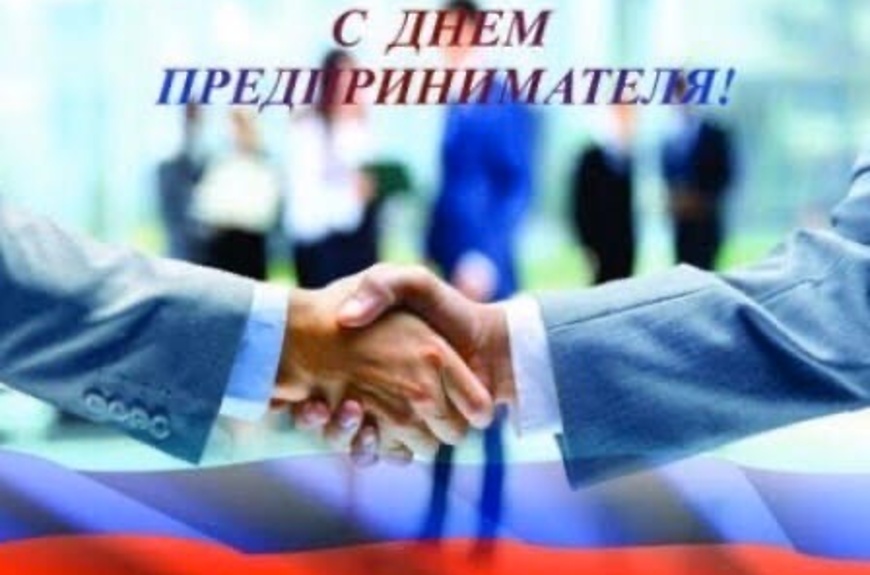 